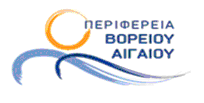 ΕΛΛΗΝΙΚΗ ΔΗΜΟΚΡΑΤΙΑ                                  Σάμος, 30 Ιουλίου 2018ΠΕΡΙΦΕΡΕΙΑ ΒΟΡΕΙΟΥ ΑΙΓΑΙΟΥΠΕΡΙΦΕΡΕΙΑΚΗ ΕΝΟΤΗΤΑ ΣΑΜΟΥ                     ΓΡΑΦΕΙΟ ΑΝΤΙΠΕΡΙΦΕΡΕΙΑΡΧΗ Ταχ. Δ/νση     :Δερβενακίων 1                                 	 ΠΡΟΣ: ΜΜΕΤαχ. Κώδ.      : 83 100                                             Πληροφορίες :                                                                  Τηλέφωνο	: 22733 50401                                            FAX		: 22733 50412                              	          Ε-mail	            : ganti@samos.pvaigaiou.gov.gr                 Φίλες και Φίλοι, ο τουρισμός δεν είναι μόνο ο τόπος που θα κάνεις το πέρασμά σου ως επισκέπτης. Τουρισμός είναι όλα: το τοπίο, ο πολιτισμός και η παράδοση ενός τόπου, τα τοπικά προϊόντα και οι ιδιαίτερες γεύσεις, οι άνθρωποι. Αυτά τα στοιχεία δίνουν ταυτότητα στον τουρισμό.Η σύνδεση του τουρισμού με την τοπική ανάπτυξη, τα τοπικά προϊόντα και τη γαστρονομία προσδίδει ποιότητα και προστιθεμένη αξία στον τόπο και ένα αίσθημα ευθύνης και περηφάνιας στους κατοίκους για εκείνο το μοναδικό που τους χαρακτηρίζει: τα προϊόντα και τις ποικιλίες της γης τους, την τοπική γαστρονομία, τη σύνδεση με την παράδοση και τη φιλοξενία – με σεβασμό στο περιβάλλον και στην ποιότητα.Όλοι εμείς στη Σάμο, την Ικαρία και τους Κορσαιούς νοιώθουμε περήφανοι για το τόπο μας, την μακραίωνη ιστορία του, τη μοναδική ομορφιά της φύσης αλλά και για την παραγωγή φημισμένων τοπικών προϊόντων. Σήμερα τα προϊόντα αυτά καλλιεργούνται με σύγχρονους τρόπους, με έμφαση στην βιολογική καλλιέργεια, συσκευάζονται και τυποποιούνται από σύγχρονες μονάδες και προσφέρονται για να τα απολαύσουμε με την τοπική κουζίνα αλλά και σε οποιοδήποτε τόπο επιθυμούμε.Στηριζόμενοι ως Περιφερειακή Αρχή στο στρατηγικό μας στόχο για σύνδεση του πρωτογενή τομέα των νησιών μας με τον τουρισμό, και στο πλαίσιο ενός οργανωμένου πολυετούς σχεδίου με πολύπλευρες δράσεις,  οργανώνουμε και φέτος έκθεση τοπικών προϊόντων των νησιών μας μαζί με μια σειρά εκδηλώσεων αλλά και δρώμενων. Αρωγός στην προσπάθεια μας αυτή το Επιμελητήριο της Σάμου. Οι εκδηλώσεις τελούν επίσης υπό την αιγίδα της Λέσχης Αρχιμαγείρων Ελλάδος.Ο Αντιπεριφερειάρχης ΣάμουΝικόλαος Κατρακάζος